上海市儿童医院新院温控管理系统项目遴选文件遴选编号：2022-ETLXXB-0082022年07月21日                 第一章 	遴选邀请遴选编号：2022-ETLXXB-008根据医院有关规定，经院主管部门批准，我院拟对新院温控管理系统项目现以院内遴选采购的方式就下列所提供的货物和相关服务进行采购。遴选项目： 说明：1、超过预算的投标将被否决。投标人资质要求：投标人为具有合法经营资质的独立法人、其他组织。投标人在参加采购活动前三年内，在经营活动中没有重大违法记录，并提交《无重大违法记录承诺书》（详见遴选文件中附件6）。投标人未被“信用中国”网站(www.creditchina.gov.cn)列入失信被执行人名单、重大税收违法案件当事人名单。本项目不接受联合体投标。遴选响应文件要求有兴趣的潜在投标人请于2022年07月21日起至2022年07月28日止上海市儿童医院官网中“医疗动态”栏的“招标公示”界面下(http://www.shchildren.com.cn/channels/95.html)自行下载遴选文件并于截止时间前完成“供应商平台”接待登记，接待部门请选择“采购中心”。（http://101.231.51.115:7070/defaultroot/modules/hospital/supplier/platform/login.jsp）若供应商平台注册中遇到问题，请致电刘昕工程师：13997840824。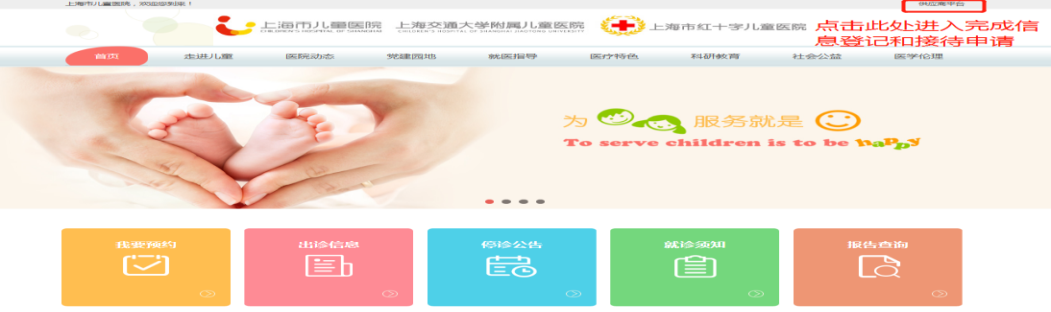 遴选响应文件应包括但不限于遴选采购报价表、公司（企业）营业执照、法人代表授权书、产品授权书、系统详细的功能、售后服务承诺书、类似项目案例无重大违法记录承诺书、无行贿犯罪记录声明函的复印件加盖公司公章。遴选采购报价表：成交价格（人民币报价）及交货时间（详见遴选文件中附件1）；资格证明文件包括：供应商的资格文件（三证合一的企业法人营业执照、法人代表授权书）等相关证明的复印件（附件2法人授权格式）；设备详细配置：包括提供的信息系统详细的功能清单及技术参数响应情况，并填写技术参数偏离表（详见遴选文件中附件3）；售后服务承诺书：请写明质保期的时间、保修内容、维修服务响应时间、出保后的维修费用、培训等；用户名单：自2019年1月1日以来投标人承接的同类项目案例的用户名单，并提供联系人及联系方式（附合同摘要）（详见遴选文件中附件4）；供应商需提供在“信用中国”网站（www.creditchina.gov.cn）上的查询结果截图（详见遴选文件中附件5）；无重大违法记录承诺书（详见遴选文件中附件6）；无行贿犯罪记录声明函（详见遴选文件中附件7）；服务方案：包括总体解决方案、实施计划、项目管理计划、质量保证计划、项目风险控制措施、服务能力介绍、售后服务方案等。投标人认为有必要说明的其他文件。遴选响应文件的份数：纸质正本1份，电子版1份（所有资料必须以档案袋密封,密封处加盖公司骑缝公章,且非格式报价单、开口报价单均无效,不符合以上要求的资料一律作为无效资料处理,不具备遴选资格。3.电子版文件请按照“遴选编号-包件号-项目名称-公司名称投标文件”命名，开标后发送至邮箱liyi@shchildren.com.cn）。上海市儿童医院-采购中心地址：上海市普陀区泸定路355号1楼邮编：200062电话：021-52974032联系人：李怡邮箱：liyi@shchildren.com.cn开标时间、地点根据疫情防控形势变化和医院疫情防控要求，取消近期遴选项目的现场开标，欲参与遴选的公司请务必于截止时间前点击如下链接完成遴选报名表，未填写报名的公司视为投标无效。https://www.wjx.top/vj/tvfyMRp.aspx所有遴选响应文件务必须排版胶装并按要求以档案袋密封后于截止时间2022年07月28日北京时间17：00前快递至上海市泸定路355号科教楼5楼采购中心，为保证遴选响应文件在截止时间前到达，烦请务必提前寄出并及时跟踪物流信息。评审原则及方法遴选响应文件中不满足技术规格中加注“★”要求的视为投标无效；“▲”号的为关键技术参数，对任一关键技术参数低于遴选文件要求，其技术得分为0分。采用综合评分法进行评审。评标委员会成员对所有的投标文件进行独立评审、评价、打分，得出每一投标人的综合得分，并计算出平均分值，按平均分值的高低依次排名，推荐出排名第一的为中标候选人。若投标人投标报价中存在缺漏项，则视作缺漏项包含在投标总价中，并将其他有效投标中该项的最高价计入其评标总价。签订合同时以投标总价为准。具体评分标准如下： 付款方式双方签订合同后的30个工作日内，甲方收到乙方开具的发票，向乙方支付合同总价的30％。设备到货后双方在完成软件验收后的30个工作日内，甲方收到乙方开具的发票，甲方向乙方支付合同总价剩余的60％。项目验收合格后，甲方收到乙方出具的正式、合法、有效等额发票及总金额10%的银行保函后三十个工作日，支付乙方合同总金额的10%款项。货物需求一览表及技术规格技术参数与要求项目名称：上海市儿童医院新院温控管理系统项目实施地点：上海市儿童医院建设周期：合同签订之日起12月技术参数硬件参数温度采集模块 60个电源：220V/50HZ，直流输出模块供电,同时所有采集模块应有后备电池，能够在发生断电事故时保证采集模块仍然正常运行≥5小时，确保服务器能够检测到温度超限并及时报警。现场温度采集模块配备LCD液晶屏幕显示，能够显示实时温度、电池电量等信息，方便操作人员更好的维护系统监控系统运转。ZIGBEE无线通讯模式，通讯频率2.4GHZ温度采集模块采集范围：-200℃～+150℃，测量精度：-40℃～+85℃，±0.5℃；其它±1℃无线中继模块 7个在电源：220V/50HZ，直流输出模块供电,同时模块具备后备电池，能够在发生断电事故时保证采集模块仍然正常运行≥48小时。ZIGBEE无线通讯模式，通讯频率2.4GHZ数据通过以太网上传服务器可接入内网服务器也可接入外网服务器软件参数技术框架要求软件平台要求能够支持主流操作系统环境，包括windows server 2008、 windows server 2012等主流操作系统系统支持GIS展示，并能够逐级钻取展开到最小层级。数据库：数据库要求支持Sql Server Express\2005\2008\2012系统架构：要求采用B\S或C\S架构进行软件部署。使用至少三层以上的结构。软件架构要求具备开放性，提供完整规范的开发接口，能够满足主流平台和跨平台快速应用开发的需求系统性能要求缓存处理：要求框架对常用的资源文件、数据进行缓存处理，以提高系统性能要求系统支持最大10000台冷链监控设备。要求系统支持分布式传输结构，对大数量的设备，能够采用分布式结构提高总体系统处理能力。系统功能要求业务功能设备管理冷藏设备：支持设备系统化管理。包含设备隶属关系，设备权限，设备类型，设备编号，设备名称等信息的集中管理。能够实时展示设备当前温湿度情况和运行状态。可维护和查询设备的维修记录和报废记录，做到整个设备使用周期的全程监控与管理。采集设备：采集器采用单头或多头传感器，可同时监控多个位置。采集信息传输，根据具体设备情况，可支持直连数据传递服务，也支持中继器集中传递服务。采集周期根据设备设定，可控制间歇长短。对所有采集器反馈数据进行存档，可反向查询，产出流线型采集报告。支持报警项：数据异常报警、采集设备异常报警、断电报警、网络异常报警、短信设备异常报警、服务器异常报警；报警方式：支持报警策略定制要求支持短信报警、电话报警、微信报警、邮件报警、系统弹出报警、系统声音报警等多种报警方式。报警策略管理：支持逐级报警，可自定义设置; 可设置允许报警时间段; 可设置延时报警以及延时时长数据报告管理：可输出针对报警原因的分类统计报告、设备可靠性进行统计报告、品牌性能统计报告、设备运行趋势统计报告，所有数据报告能够导出并可自动邮件推送。大屏展示：大屏滚动展示当前的设备即时状态信息，展示信息可扩展。系统功能权限控制：可按照部门，角色，人员管理部门，等多个维度，对登录人进行数据权限控制和操作权限控制。数据权限，限定登录人能够控制和访问的具体部门设备数据。操作权限控制，限定登录人的新增、修改、删除等功能的使用。组织架构：可设定树形管理结构的部门组织。将管理结构细化出来。为进一步的权限管理提供基础数据支持。用户管理：登录账户管理，账户基本信息联系方式等，强制密码策略，启用停用管理。证书软件平台1.1整套系统必须具备第三方评测机构出具的系统验收合格报告；软件具备国家版权局颁发的计算机软件著作权登记证书；1.2 软件开发商需具备CMM三级资质五、实施、验收与售后服务要求总体要求投标人应本着认真负责态度，组织技术队伍，认真做好项目的实施工作。在签订合同前，提出具体实施、服务、维护以及今后技术支持的措施计划和承诺。投标人必须提供项目实施计划，经用户方同意后，严格执行。如果遇到问题，由项目组提出项目变更说明，经医院和系统提供商确定后，修改计划。投标人应负责在项目验收时将系统的全部有关技术文件、资料、及安装、测试、验收报告等文档汇集成册交付用户方。结合医院实际情况，拟定详细的系统实施计划，包括同医院现有信息系统的对接、个性化定制、测试、试运行、培训及上线计划。承诺保证在合同规定时间内上线及上线后系统平稳运行。人员培训:投标人应负责使用人员的培训及考核。并在项目实施后继续按照医院要求继续定期培训和考核。培训对象包括信息科系统管理员、日常维护人员、技术层面人员（包括系统开发、程序版本控制、数据库维护）、非信息科的医院管理人员、操作员。系统管理人员培训内容为系统中涉及的相关技术内容；管理人员培训内容为系统流程和相关管理思想；操作员为系统的操作培训。对实施人员的要求系统在通过验收前必须现场留驻足够的实施人员。医院有权根据实施情况要求更换项目经理和实施人员。对投标人项目经理等级基本要求：要求投标人针对本项目成立项目小组，在投标文件中提供书面名单，人员一旦得到医院确认，无特殊理由不得随意变动，其中项目经理必须具有项目管理资质并有三级甲等综合性医院的信息系统实施经验，且项目经理未得到医院同意的情况下不得随意更换。技术文档:系统验收后投标人须提供详细的软件相关技术文档（含数据结构、数据流程图、系统字典说明等）、使用说明书、维护手册等文档资料。提供系统应急方案，提供维护和二次开发所需要的源代码及技术支持工具。文档包括但不限于以下内容：项目计划方案书、用户需求分析、数据库字典、项目概要设计书、安装测试手册、使用手册、验收报告等。系统维护、售后服务免费维护期：本项目验收合格后，投标人必须提供至少一年的免费功能增强性维护和软件升级、免费技术维护服务，其中包括系统维护、跟踪检测，保证投标人所投软件的正常运行。质保期内，供应商需保证提供如下售后服务：响应方式包括5*8小时电话、在线网络通信以及远程协助等方式为主，为医院科室成本核算操作用户在日常操作中遇到的业务问题、技术问题进行解答、指导；如遇特殊情况，可应甲方要求，提供现场服务。报修确认后60分钟内响应，2个工作日内出解决方案。按照相关计量规程，终身免费对各系统的温度准确性进行校准，并出具制造商认可的校准报告。售后服务的形式：现场支持：项目验收后1年内，投标人在现场至少派驻工程师1名，维持医院系统的正常运行，并接受医院信息科统一管理，经过医院确认后，无特殊原因不得随意更换，要保证人员的稳定性，更换人员需得到医院确认。若不符合医院要求，医院有权利要求更换现场维护人员。远程服务：医院允许投标人在现场人员不能排除故障时，授权通过电话线或VPN方式远程登录到院方网络系统进行免费的故障诊断和故障排除。政策性维护：今后因国家政策或政府、医院上级部门要求导致的被动性程序修改，投标人应及时提供程序修改服务，并确保系统的在政策要求的时限内正确运行，该费用包含在投标总价内，医院不再另行支付相关费用。其他售后服务承诺：在系统实施及保修期内，院方提出对软件更改的要求，投标人应予以满足。投标人须承诺除完成本项目所规定的应用信息系统建设内容外，还须配合医院对其他信息化建设中的问题进行技术配合，对于接口开发以及医院建设中涉及的信息系统技术问题，投标人须做无推诿承诺。系统软硬件保修要求:所有系统软硬件均必须原厂授权证明；系统软件必须提供至少1年7*24售后服务。项目验收系统验收合格的条件至少满足以下三个要求：试运行时性能满足合同要求；性能测试和试运行验收时出现的问题已被解决；已提供了合同的全部货物和资料。附件附件1：报价一览表报价一览表致：上海市儿童医院：　   遴选编号: 2022-ETLXXB-007项目名称：新院温控管理系统报价明细：说明：以上报价有缺漏的其响应将被否决。供应商代表签字：                  公章：                            日期：                             附件2：法人代表授权书法人代表授权书（格式） 本授权书声明：注册于 （国家或地区的名称）的（公司名称）的在下面签字的（法人代表姓名、职务）代表本公司授权（单位名称） 的在下面签字的（被授权人的姓名、职务）为本公司的合法代理人，就（项目名称）的（合同名称）投标，以本公司名义签署并处理一切与之有关的文件和事务。本授权书于               年    月    日签字生效，特此声明。法人代表签字：		法人代表身份证号码：		授权单位公章：		被授权人签字：		被授权人身份证号码：		被授权人联系电话：  		注：请另附上法人代表及被授权人的身份证（正反两面）或其他有效证件的复印件各一份。附件3：技术参数偏离表               技术参数偏离表（格式）供应商名称：____________________________注：1、供应商应对照遴选文件“第二章 货物需求一览表及技术规格”的相关内容，逐条说明所提供货物和服务已对遴选文件的需求做出了实质性的响应，并申明与需求的偏差和例外。2、供应商可在“响应情况说明”中就响应内容进行明确“响应”或“不响应”。3、如果表格叙述不下，可另附页说明。供应商代表签字：                  公章：                            日期：                            附件4：用户名单用户名单附件5：信用中国查询结果截图（模板如下）：信用中国查询结果截图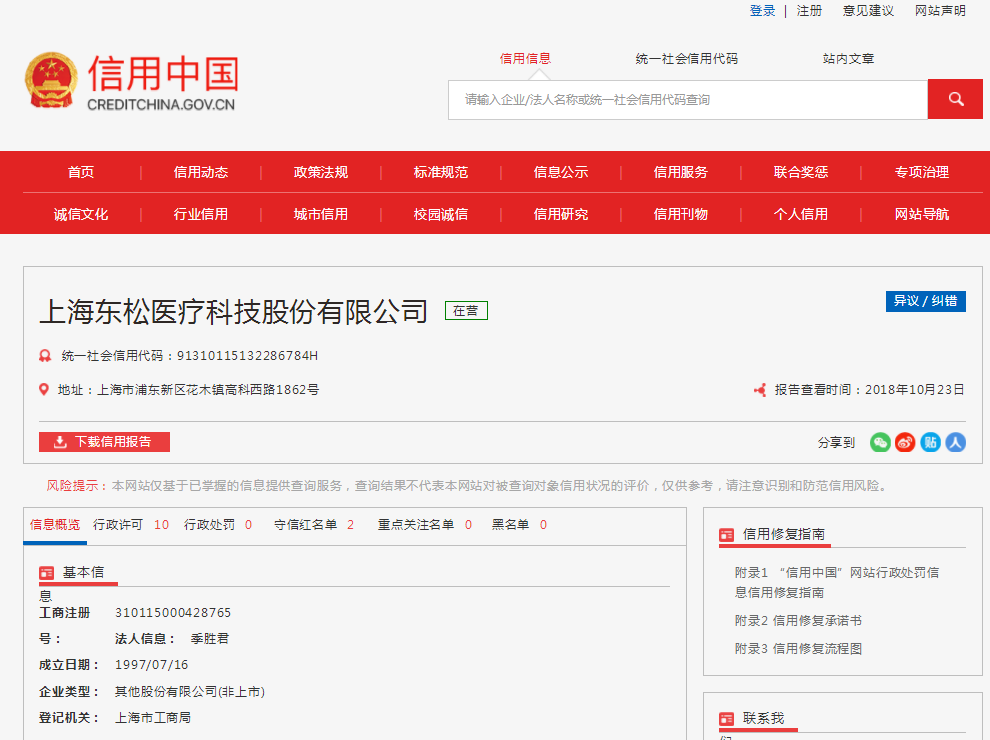 附件6：无重大违法记录承诺书无重大违法记录承诺书（格式）上海市儿童医院：       （供应商名称）        参加贵医院组织的       （项目名称）      项目的投标。在此郑重声明：我公司在参加采购活动前三年内，在经营活动中没有重大违法记录。供应商代表签字：                   日期：                             供应商名称：                       公章：                             附件7：无行贿犯罪记录声明函无行贿犯罪记录声明函（格式）上海市儿童医院：           （供应商名称）     参加贵医院组织的  （项目名称） 项目的投标。在此郑重声明：经查询中国裁判文书网，我公司自开展经营活动以来，未有过行贿犯罪记录。    特此声明。    本公司对上述声明的真实性负责。如有虚假，将依法承担相应责任。投标人代表签字:______________日期:___________________  投标人名称:______________________   公章：                          序号项目名称数量项目预算（元）1新院温控管理系统1150000.00评审内容满分评分标准一、报价部分40分N＝40*所有投标中的有效最低投标报价/合格投标人的投标报价。说明：“N”表示报价得分；二、商务部分15分15分1、综合实力5分根据投标人的所获资质及荣誉、财务能力、投标产品情况等综合评定。最好，得3分-5分（含）；一般，得1分-3分（含）；较差0分（含）-1分（含）。2、类似项目经验5分投标人自2019年1月1日以来承接的类似相关业务经验证明(以合同复印件为准，复印件中需体现合同的签约主体、项目名称及内容、签约日期等合同要素的相关内容，否则将不予认可)。每提供一份合同得1分，本项最高得分为5分。三、技术部分50分50分1、需求响应情况20分在满足招标人主要要求的前提下，比较各投标人对技术要求条款响应情况，并结合投标人对技术要求条款偏离情况进行打分。如有标注“▲”号的技术指标低于或不满足招标文件要求，本项不得分。最好，得13分-20分（含）；一般，得6分-13分（含）；较差0分（含）-6分（含）。2、实施方案15分在满足招标人的服务要求及标准的前提下，比较各投标人提交的实施方案的完整性、安全性和专业性，实施团队成员的经验、水平，人员配备及进度保证等。最好，得10分-15分(含)；一般，得5分-10分(含)；较差，得0分(含)-5分(含)。3、售后服务及培训15分在满足招标人服务要求及标准的前提下，比较各投标人提交的售后服务方案和培训计划，内容应包括：服务水平承诺、服务级别、应急预案、技术支持力量等，并结合投标人对服务要求条款偏离情况进行打分。最好，得10分-15分(含)；一般，得5分-10分(含)；较差，得0分(含)-5分(含)。序号服务内容报价货币报价金额备注总价（元）：总价（元）：总价（大写）：总价（大写）：备注：备注：序号遴选文件条目号遴选文件要求响应文件要求响应情况说明备注用户名称所属城市数量联系人联系方式